     18 ноября в ДОУ прошло мероприятие по правовому воспитанию дошкольников «Я имею право»Цель мероприятия:Формирование у детей основ социально- правового сознания. Задачи мероприятия:1. Ознакомление детей в соответствующей возрасту форме с основными документами по защите прав ребенка, познакомить детей с правами и обязанностями человека, воспитывать уважение к правам другого человека,2. Формирование доброжелательности и чуткости к окружающим, уважительного отношения к ним, привлечение внимания ребенка к своим правам и обязанностям, формирование нравственных норм и правил поведения (в детском саду, семье, обществе).3. Формирование чувства собственного достоинства, осознания своих прав и свобод, ответственности.4. Воспитание уважения к достоинству и личным правам другого человека, формирование основ толерантности.5. Закрепление полученных знаний в повседневной жизни и постепенное накопление опыта соблюдения прав и обязанностей.      Во время проведения мероприятия воспитанники рисовали, пели песни, читали стихи, ознакомились с конституцией о правах детей. Развлечение оставило положительные эмоции у детей, они расширили свои знания в сфере правового воспитания.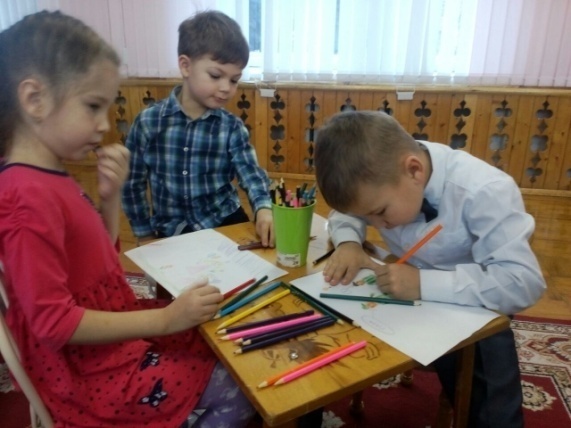 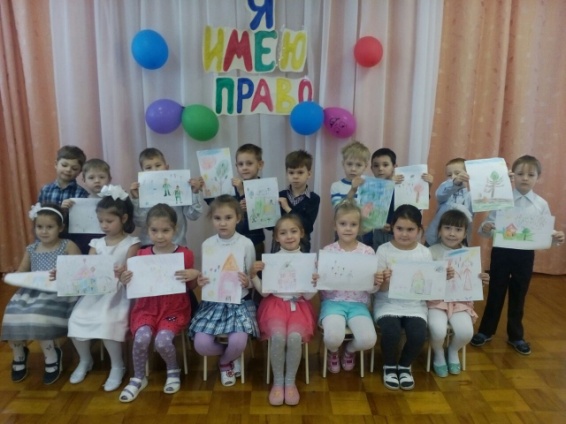 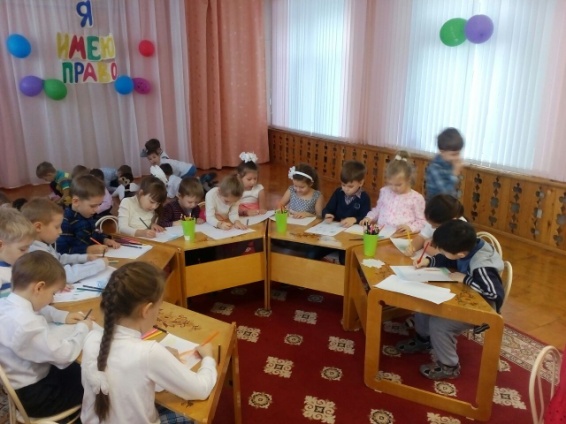 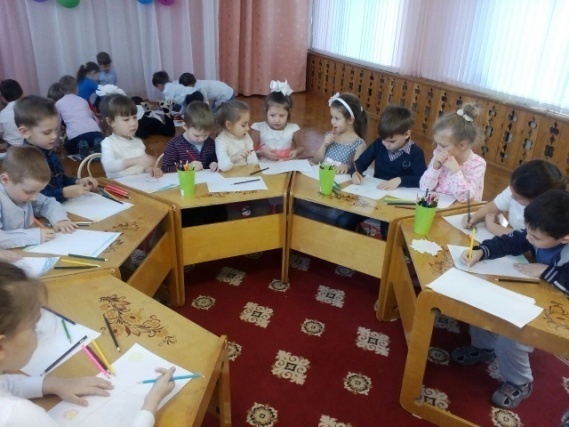 